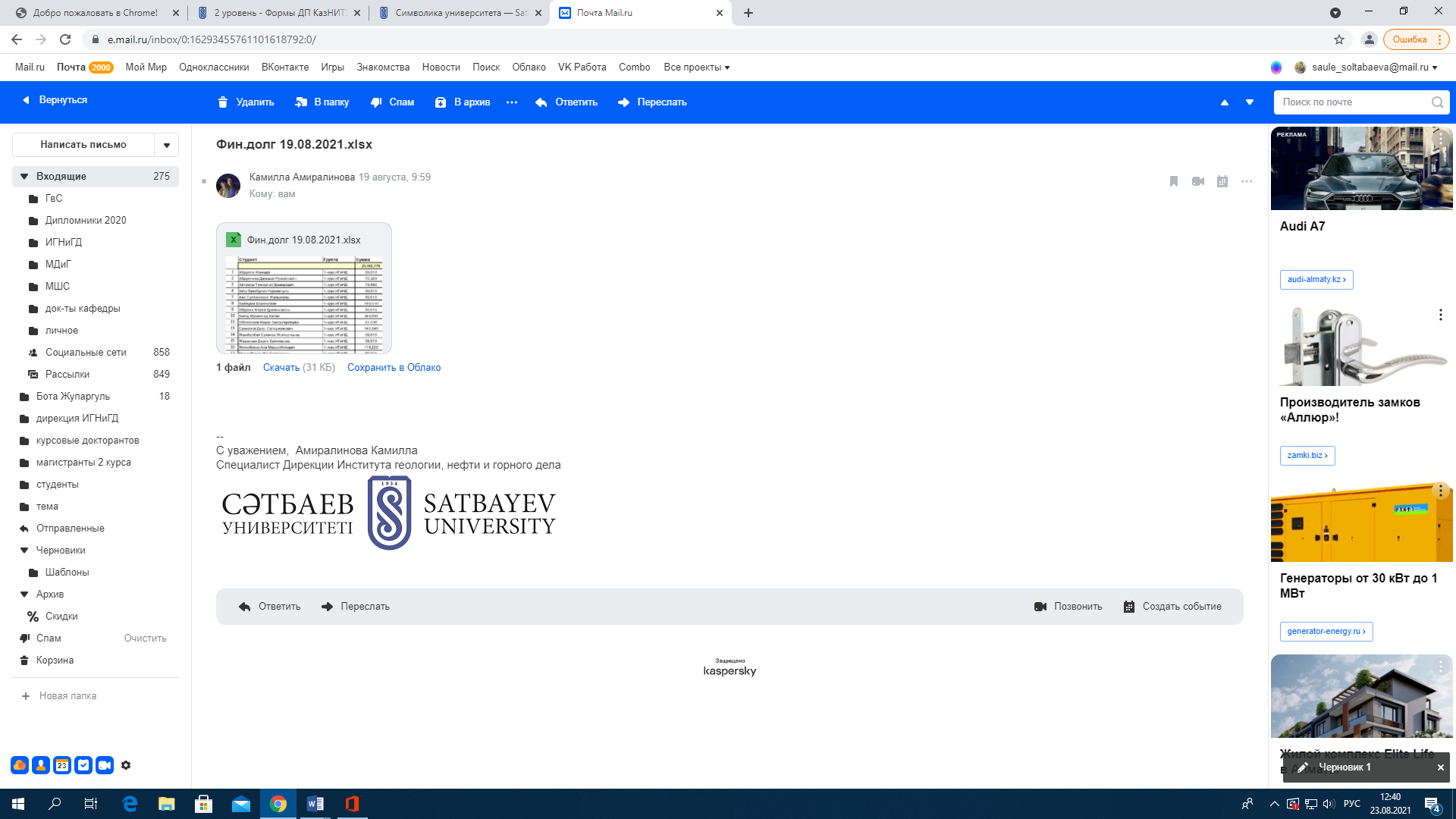 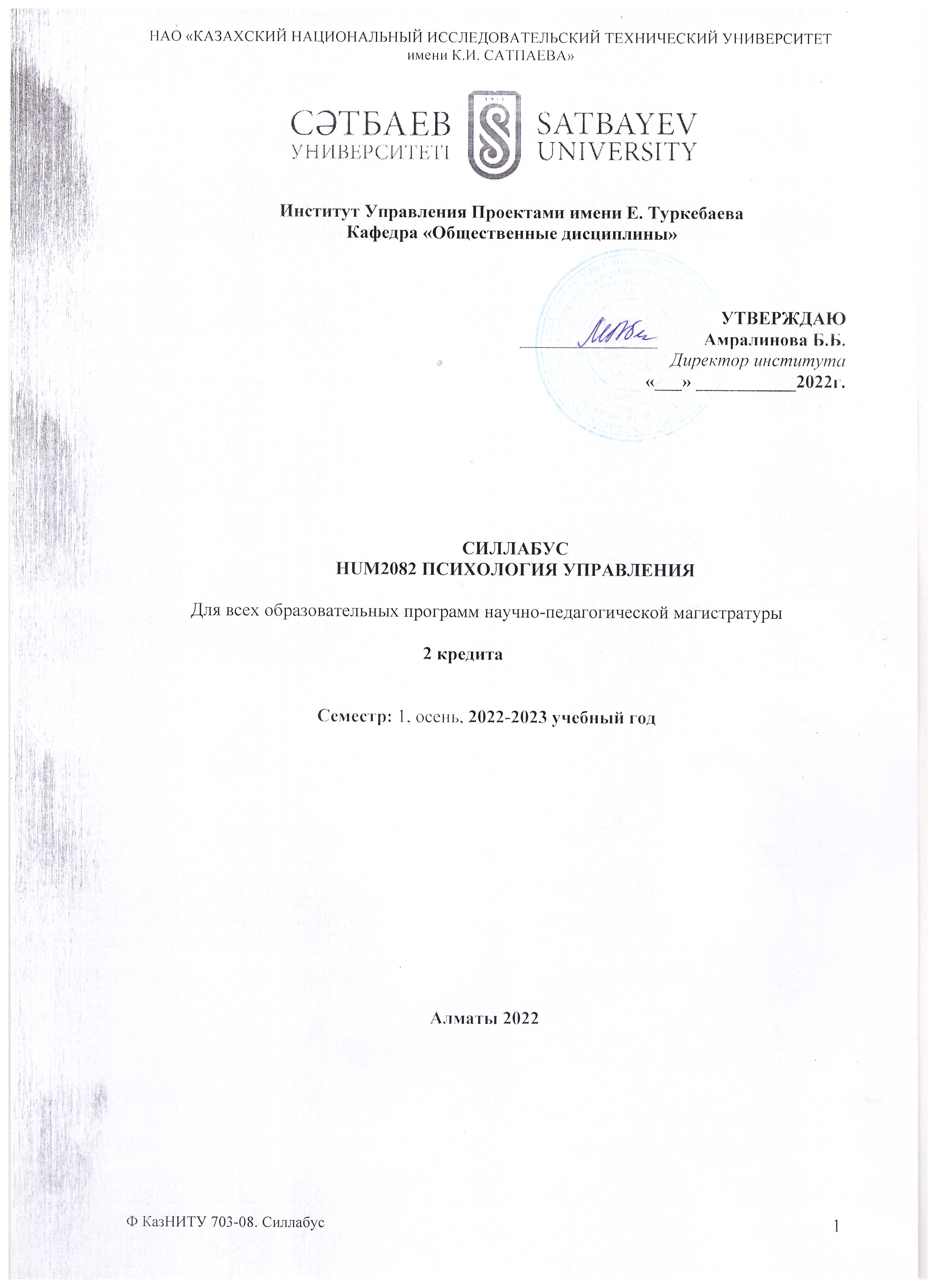 Информация о преподавателе  лектор: Зыкова Наталья Михайловна, ассоц.проф., к.псих.н.Форма обучения – очное/дистанционное2 Цель и задача курсаЦель: формирование у студентов социально-гуманитарного мировоззрения в контексте решения задач модернизации общественного сознания, расширение кругозора, повышению общей культуры и образованности обучающихся, формированию психологических понятий и гуманитарного мышления.Задача: освоить психологических знаний для эффективной организации межличностного взаимодействия, социальной адаптации в сфере своей профессиональной деятельности.3 Описание курса:Курс предназначен для обучающихся по всем образовательным программ.4. Результаты обученияПосле завершения курса обучающийся должен:Уметь:-использовать методы получения психологической информации;- применять психологические знания для решения профессиональных задач;- критически мыслить;- объяснять природу ситуаций в сфере социальной коммуникации;-уметь находить способы решения конфликтных ситуаций в социуме;- корректно выражать и аргументированно отстаивать собственную позицию;- познавать и принимать собственную личность;- эффективно работать в группе;- владеть приемами эффективной помощи при стрессе;         - использовать приемы саморегуляции поведения.Знать:- психологические понятия, идеи, теории. Уметь их объяснять и интерпретировать;- социально-этические ценности общества;- психологические научные методы и приемы исследования;- природу ситуаций в различных сферах социальной коммуникации;- особенности межличностных отношений, складывающихся в обществе;- влияние психологических институтов и их роль в модернизации казахстанского общества;       - природу и способы решения конфликтных ситуаций в обществе и профессиональном социуме.5 Календарно-тематический план6  Литература*Литература доступна в электронных ресурсах библиотеки.** Основная литература должна быть не старше 10 лет.~ Литература доступна на учебном портале преподавателя.7 Рамка компетенций8 График сдачи требуемых работ9 Оценочный рейтинг и возможные итоговые варианты оценок по критериям10 Критерии оцениванияКаждая работа кроме тестов оценивается по 4 критериям:– аккуратность и точность (А) – 30% (как точно и аккуратно рассчитана работа);– творчество и креативность (Т) – 30% (как и каким образом представлена работа);– полнота и зрелость (З) – 40% (как глубоко, логично и структурно решена работа);– оригинальность (О) – используется специальный коэффициент 1.0; 0.5 или 0.Общая оценка будет рассчитана по формуле:Оценка = (А + Т + З)×ОМаксимальная оценка знаний по видам заданий11 Политика поздней сдачи работСтудент должен прийти подготовленным к лекционным и практическим(лабораторным) занятиям. Требуется своевременная защита и полное выполнение всех видов работ (практических, и самостоятельных). Студент не должен опаздывать и пропускать занятия, быть пунктуальным и обязательным. Предусматривается уменьшение максимального балла на 10% за несвоевременно сданные работы. Если Вы вынуждены пропустить промежуточную аттестацию по уважительным причинам, Вы должны предупредить преподавателя заранее до нее, чтобы была возможность сдать пройти рубежный контроль заранее. Пропуск экзамена по неуважительной причине лишает Вас права на его сдачу. При пропуске экзамена по уважительной причине оформляется специальное разрешение и назначается дата, время и место сдачи экзамена. 12 Политика академического поведения и этикиБудьте толерантны, уважайте чужое мнение. Возражения формулируйте в корректной форме. Плагиат и другие формы нечестной работы недопустимы. Недопустимы подсказывание и списывание во время экзаменов, сдача экзамена за другого студента. Студент, уличенный в фальсификации любой информации курса, получит итоговую оценку «F».Активность на лекционных и практических занятиях обязательна и является одной из составляющих Вашего итогового балла / оценки. Многие теоретические вопросы, подкрепляющие лекционный материал, будут представлены лишь на лекциях. Следовательно, пропуск занятия может повлиять на Вашу успеваемость и итоговую оценку. Однако посещение занятий само по себе еще не означает увеличение баллов. Необходимо Ваше постоянное активное участие на занятиях. Обязательным требованием курса является подготовка к каждому занятию. Необходимо просматривать указанные разделы учебника и дополнительный материал не только при подготовке к практическим занятиям, но и перед посещением соответствующей лекции. Такая подготовка облегчит восприятие Вами нового материала и будет содействовать Вашему активному приобретению знаний в стенах университета.Помощь: За консультациями по выполнению самостоятельных работ, их сдачей и защитой, а также за дополнительной информацией по пройденному материалу и всеми другими возникающими вопросами по читаемому курсу обращайтесь к преподавателю в период его офис часов или через электронные средства связи в рабочее время.При обученииОбязательное участие на учебных занятиях согласно расписанию, которая определяет готовность к занятию. В случае отсутствия на занятии студент обязан в течение суток известить преподавателя и объяснить план самостоятельного изучения занятия:- обязательное прочтение представленных материалов до занятия;- сдача заданий вовремя;- 20% неучастия в аудиториях (по уважительной причине с подтверждающими документами) - оценка «F (Fail)»;- плагиатизм и списывание при выполнении задания не допустимы;- обязательное использование электронных гаджетов на занятии, что приветствуется, но недопустимо использование на экзамене.В рамках обучения по дисциплине недопустимы любые коррупционные проявления в любой форме. Организатор таких действий (преподаватель, студенты или третьи лица по их поручению) несут полную ответственность за нарушение законов РК.Рассмотрено и одобрено на заседании кафедры Общественных дисциплин протокол   № 1 от «18» августа 2022 г.                                (название кафедры)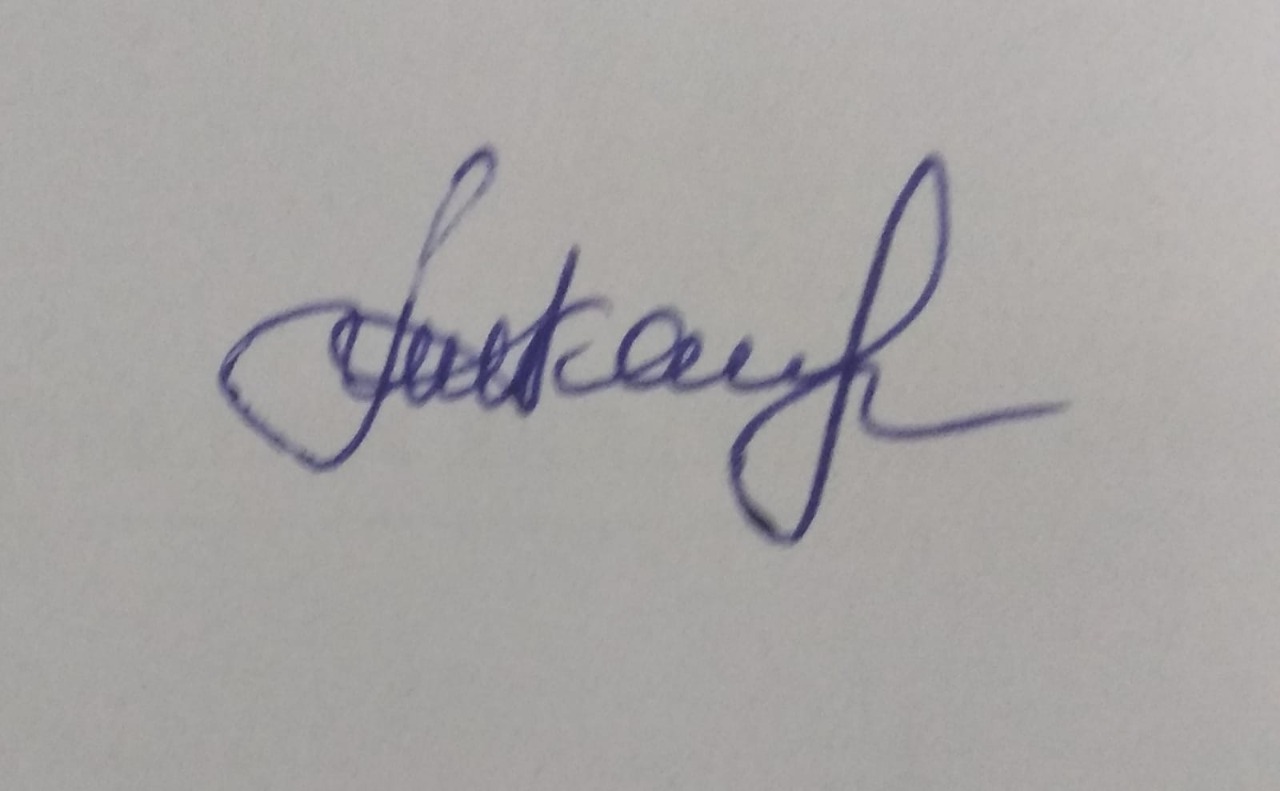 Заведующий кафедрой                  ____________________   Анасова К.Т.                                                      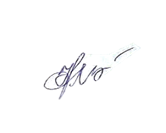 Составитель: Ассоц.проф.к.п.н                             ____________________ Зыкова Н.М.офис: 812 ГУК	Офис-часы: среда 17.00-18.00Тел., WhatsApp +7(777)312 - 82-71e-mail: natashazykova18@gmail.comНеделяТема лекцииТема практической работыСсылка на литературуЗаданиеЗаданиеСрок сдачи1Введение в психологиюнет[1] стр 5-14[3] стр 10-20[6] стр 3-152Я и моя мотивациянет[1] глава 4[7] стр 23-463Эмоции и эмоциональный интеллектнет[3] стр 167-200[7] стр 217-2324Воля человека и психология саморегуляциинет[3] стр 110-135[5] стр 87-935Индивидуально-типологические особенности личностинет[2] глава 3[3] стр 14-35[6] глава 26Ценности, интересы, нормы как духовная основа личностинет[5] стр 78-89[3] стр 112-136[6] стр 98-113Презентация на тему:Психология в моей жизни и профессииПрезентация на тему:Психология в моей жизни и профессииСРМП 17Психология смысла жизни и профессионального самоопределениянет[4] стр 283-286, 137-145[7] стр 78-968Первая промежуточная аттестацияПсихология успеха[21] стр 246-278[3] стр 77-98Первая промежуточная аттестацияПсихология успеха[21] стр 246-278[3] стр 77-98Первая промежуточная аттестацияПсихология успеха[21] стр 246-278[3] стр 77-98Первая промежуточная аттестацияПсихология успеха[21] стр 246-278[3] стр 77-98Мультивариантный тест9Общение личности и группнетДоп.лит.[6]стр 56-7910Перцептивная сторона общениянет[5] стр 89-115[2] стр41-9011Интерактивная сторона общениянет[2] стр 44-89[4] стр 4-67[1]Доп.лит.[7]стр 238-247[7] стр283-31412Коммуникативная сторона общениянет[1] стр 100-212[7] стр 35-45[4]стр 47-5913Понятие и структура социально-психологического конфликтанет[2] стр 45-54Доп.лит. [6], [5]Презентация на тему:Психологические рекомендации по развитию толерантного поведенияПрезентация на тему:Психологические рекомендации по развитию толерантного поведенияСРМП 2 14Модели поведения личности в конфликтенетДоп.лит.[5]стр 34-5715Вторая финальная аттестацияТехники и приемы эффективной коммуникации [25] стр 67-89Доп.лит.[5] стр 112-176Вторая финальная аттестацияТехники и приемы эффективной коммуникации [25] стр 67-89Доп.лит.[5] стр 112-176Вторая финальная аттестацияТехники и приемы эффективной коммуникации [25] стр 67-89Доп.лит.[5] стр 112-176Вторая финальная аттестацияТехники и приемы эффективной коммуникации [25] стр 67-89Доп.лит.[5] стр 112-176Мультивариантный тестЭкзаменЭкзаменЭкзаменЭкзаменМультивариантный тестПо расписаниюБазовая литератураДополнительная литератураДополнительная литература1.Аронсон Э.  «Көпке ұмтылған жалғыз» = The Social Animal: әлеуметтік психологияға кіріспе: / Э. Аронсон ; ауд. Д. Д. 2.Дүйсенбеков. - 11-бас. - Астана: "Ұлттық аударма бюросы" қоғамдық қоры, 2018. – 407 с.  - (Рухани жаңғыру). 1.Аронсон Э.  «Көпке ұмтылған жалғыз» = The Social Animal: әлеуметтік психологияға кіріспе: / Э. Аронсон ; ауд. Д. Д. 2.Дүйсенбеков. - 11-бас. - Астана: "Ұлттық аударма бюросы" қоғамдық қоры, 2018. – 407 с.  - (Рухани жаңғыру). 1.Анцупов А.Я, Шипилов А.И. – «Конфликтология».- Москва: Юрайт, 2017. 3.Годфруа Ж. «Что такое психология». Том 1. – М.: Мир, 2012 – 496 с.3.Годфруа Ж. «Что такое психология». Том 1. – М.: Мир, 2012 – 496 с.2.Арбузова Е. Н., Анисимов А. И., Шатрова О. В. «Практикум по психологии общения». 2018 – 272 с4. Майерс Д. «Психология» / пер. с англ. И.А. Карпиков, В.А. Старовойтова. – 4-е изд. -  Минск: «Попурри», 2019. – 848 с.4. Майерс Д. «Психология» / пер. с англ. И.А. Карпиков, В.А. Старовойтова. – 4-е изд. -  Минск: «Попурри», 2019. – 848 с.3. Виноградова, С. М. «Психология массовой коммуникации»: учебник / С. М. Виноградова, Г. С. Мельник. – Москва: Юрайт, 2014. – 5125. Джакупов С.М. «Введение в общую психологию». – А.:  Қазақ университеті, 20145. Джакупов С.М. «Введение в общую психологию». – А.:  Қазақ университеті, 20144. Гарнер А., Пиз А. «Язык разговора». Издательство: «Эксмо-Пресс» 2016 года – 224 с.6. Ильин Е.П.   «Психология общения и межличностных отношений». - СПб.: Питер, 2019. - 576 с. ил. - (Серия «Мастера психологии»).6. Ильин Е.П.   «Психология общения и межличностных отношений». - СПб.: Питер, 2019. - 576 с. ил. - (Серия «Мастера психологии»).5.Ефимова Н.С. «Социальная психология». – Москва: Юрайт, 2017.7.«Психология индивидуальных различий» / Под ред. Ю.Б. Гиппенрейтер, В.Я. Романова. – 3-е изд., перераб. и доп. – М.: АСТ: Астрель, 2018. – 720 с.  7.«Психология индивидуальных различий» / Под ред. Ю.Б. Гиппенрейтер, В.Я. Романова. – 3-е изд., перераб. и доп. – М.: АСТ: Астрель, 2018. – 720 с.  6. Ильин Е.П. «Психология творчества, креативности, одаренности». – СПб.: Питер, 2012. – 448 с.7. Психология влияния. Убеждай, воздействуй, защищайся. Роберт Чалдини. 2017 *Дескрипторы обученияКомпетенцииКомпетенцииКомпетенцииКомпетенцииКомпетенцииДескрипторы обученияЕстественно-научные и теоретико-мировозренческиеСоциально-личностные и гражданскиеОбщеинженерные профессиональныеМежкультурно-коммуникативныеСпециально-профессиональныеЗнание и пониманиеxПрименение знаний и пониманийxxВыражение суждений и анализа действийxxКоммуникативные и креативные способностиxxСамообучаемость и цифровые навыкиx№п/пВиды контроляМакс балл неделиНеделиНеделиНеделиНеделиНеделиНеделиНеделиНеделиНеделиНеделиНеделиНеделиНеделиНеделиНеделиНедели№п/пВиды контроляМакс балл недели123456789101112131415Итого макс баллов1Активность на лекционных обсуждениях1************122Выполнение заданий (СРСП)10**204Выполнение практических заданий61-я промежуточная аттестация (Midterm)*148Самостоятельная работа студента (СРС)92-я финальная аттестация (Endterm)*14Итоговый экзамен40 Всего в сумме100Буквенная оценкаGPAбаллыКритерийA495-100Показывает самые высокие стандарты знаний, превышающие объем преподаваемого курсаA-3,6790-94Соответствует самым высоким стандартам знанийB+3,3385-89Очень хорошо и соответствует высоким стандартам знанийB380-84Хорошо и соответствует большинству высоких стандартов знанийB-2,6775-79Более, чем достаточные знания, приближающиеся к высоким стандартамC+2,3370-74Достаточные знания, соответствующие общим стандартамC265-69Удовлетворяет и соответствует большинству общих стандартов знанийC-1,6760-64Удовлетворяет, но по некоторым знаниям не соответствует стандартамD+1,3355-59Минимально удовлетворяет, но по большому спектру знаний не соответствует стандартамD150-54Минимально удовлетворительный проходной балл с сомнительным соответствием стандартамFX0,525-49Временная оценка: Неудовлетворительные низкие показатели, требуется пересдача экзаменаF00-49Не пытался освоить дисциплину. Выставляется также при попытке студента получить оценку на экзамене обманомI00Временная оценка: Студент, завершивший большую часть курса успешно, не завершивший итоговые контрольные мероприятия в силу уважительных обстоятельствW00Студент добровольно снялся с дисциплины и ее не освоил до 6-ой учебной неделиAW00студент снят с дисциплины преподавателем за систематические нарушения академического порядка и правилКритерииОтлично (0.9-1.0)Хорошо (0.7-0.9)Удовлетворительно (0.4-0.7)Неудовл.(0-0.4)Аккуратность и точностьидея ясная, четкая структураидея ясная, не четкая структураидея не совсем ясная, не четкая структуранет ясности и четкой структурыТворчество и креативность есть собственная позиция, аргументыЕсть позиция, недостаточно аргументовпозиция представлена в виде фактовнет позиции, только разрозненные фактыПолнота и зрелостьосмысленно применяет теоретические понятия и терминыесть неточности в теоретических понятияхне использует теоретические понятияне владеет теоретическими терминами и понятиямиОригинальность1.0 – работа полностью оригинальна, аутентична и выполнена путем собственных усилий заявителя0 - 0.5 – работа списана у коллеги (коэффициент выставляется обоим)0 - 0.5 – работа списана у коллеги (коэффициент выставляется обоим)0 – работа и ее значительные фрагменты заимствованы из других источников без оригинальных ссылокТесты и активность12Самостоятельная работа студента (СРС)Практические занятия и бонусЛабораторные занятия1-я промежуточная аттестация (Midterm)14Выполнение заданий (СРМП)20 2-я финальная аттестация (Endterm)14Итоговый экзамен40Итого  100